Enter the words found on the quest in the boxes to discover the password!      4					   7                  12			   13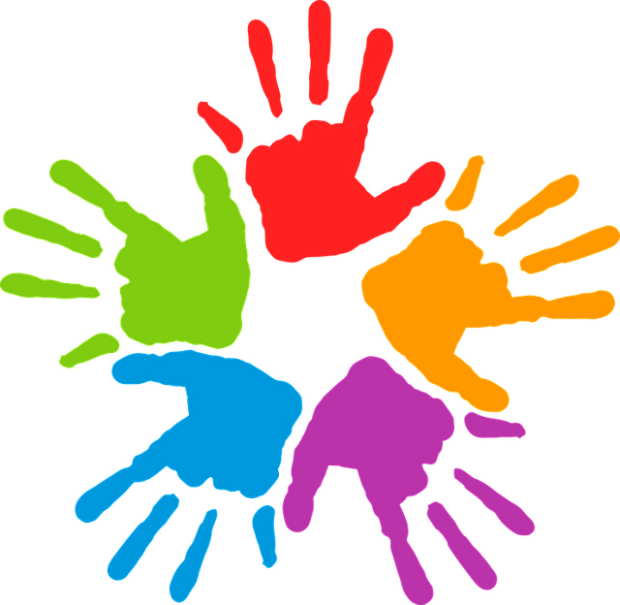 	    16					   6			    2		   5			    9	     3		    1		   15						10         14				   11			    8PASSWORD:    1       2        3	     4         5	       6         7	          8        9       10      11      12     13      14      15      16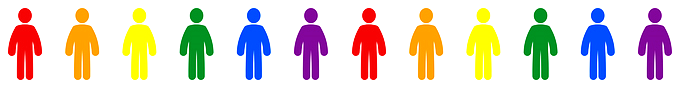 